«Наша ракета»«Желтые кубики – это песок,
Кубик зеленый – весенний лесок,
Синие кубики – это река.
Кубиков много – река широка.
Кубик на кубик – растут этажи:
Учатся строить дома малыши». С. ПриварскаяКонструирование – одно из самых любимых детских занятий. Оно является не только увлекательным, но и полезным для малыша. Конструирование создает необходимый фундамент всестороннего развития ребенка.У детей формируется сенсорный опыт в поиске конструктивных действий, экспериментирования со строительными элементами, деталями конструкторов, обыгрывающим материалом. Обследуя предметы, дети называют их признаки и конструктивные свойства (большой, маленький, синий, красный, длинный, короткий и т.д.).Дети различают детали строительных наборов и называют их.
Развиваются элементарные конструктивные умения. Развивается познавательная деятельность, расширяются элементарные представления детей об окружающих реальных предметах и конструируемых объектах, соответствующих их восприятию.
Дети пытаются конструировать самостоятельно.
Обогащается словарный запас; развиваются восприятие, внимание, память, мышление, конструктивные умения детей. Вот и мы с группой «Ягодка» из детского сада «Сибирячок» научились накладывать один кубик на другой, повторили понятия «сверху»-«снизу», «большой»-«маленький». А также расширили представление о космосе. И вот что у нас вышло: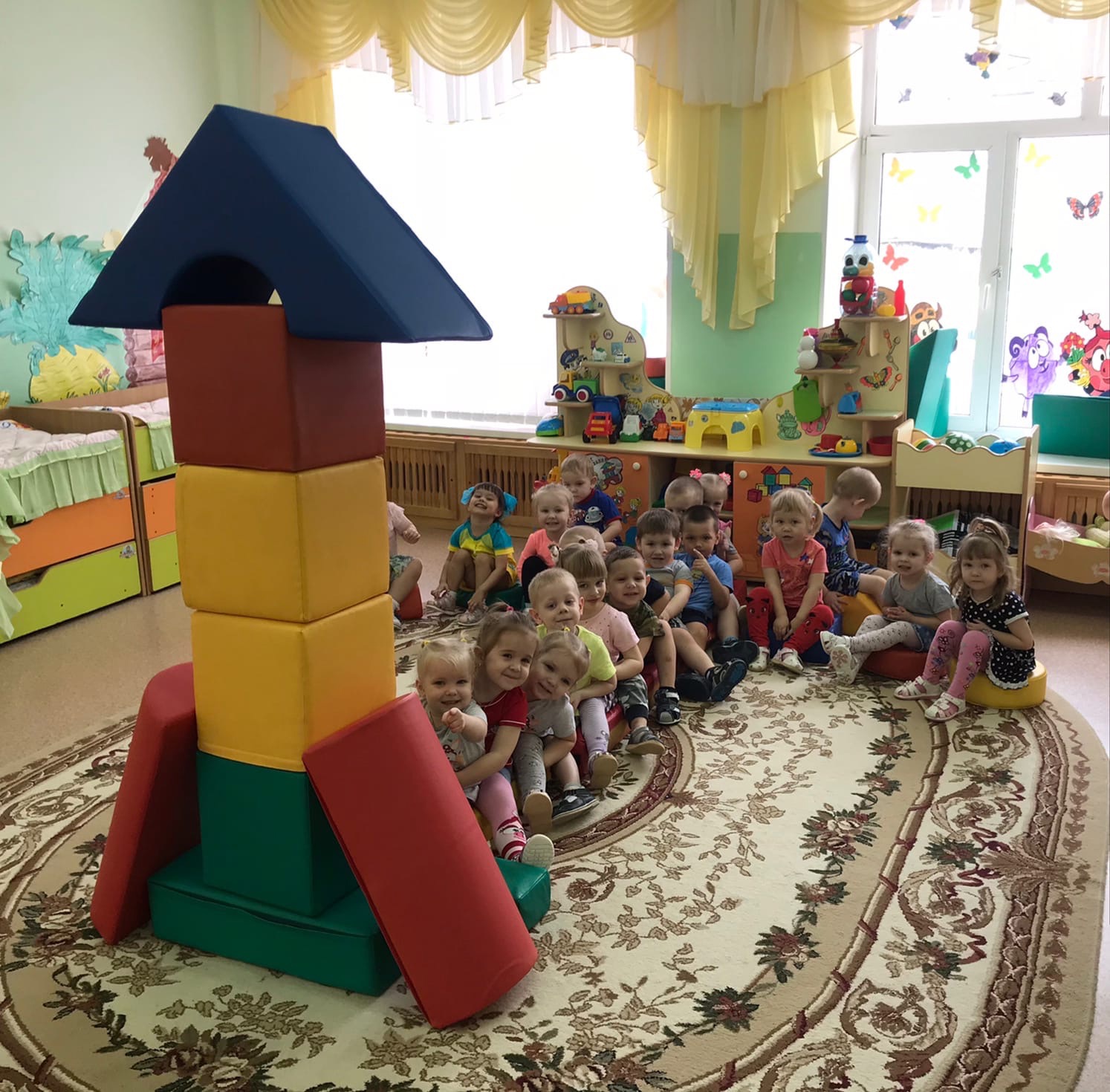 